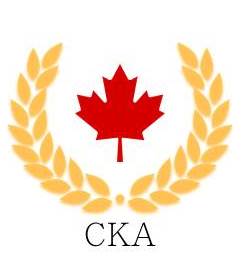 EVALUATION REQUIREMENTSAll candidate must have:Your file up to date with Canadian Karate Association (valid passport and date)Be an active member of the CKA (if an instructor – have himself, his school, and all students registered to the CKA) for a minimal period of 12 month.Had participate at 3 technical clinics by the CKA 24 months prior to the Black Belt GradingMust file and send all requested documentation 6 to 12 month prior to the Black Belt Grading with the requested fee (100$ non-refundable to open the file and investigate)All candidate must present in their fileAcceptation letter and parents signature if under 18 years old.Acceptation letter from the instructor (his identification and grade).Must present an essay explaining why you want to become a Black Belt and or why you are pursuing a higher level (dan). You must be precise in your explanation and let us know your motivation, your goal, and what your will do to your club and association.A resume – see CKA web site for model -Print copie of all diploma  (Kyu – Dan)For all higher Dan level (6th Dan and higher), you must provide all grading requirements (grading sheet) for the color belt (Kyu) and all Black Belt Grading (grading sheet). All Black Belts must be identified at your club and if it is the case, you Instructor and its level.After candidate file’s analysis:An invitation letter will be given in person or sent to your address to assist to a specific pre-evaluationYou will have 30 days to accept the invitation and to pay the required fee for the Grading (Amount will be specified in the invoice). Your fee must be provided 3 months prior the grading otherwise your file will be pushed to the following year.If you don’t proceed accordingly, your file will be pushed to the following year or just removed.Fees are non refoundable. You may pay by E-transfer (transit will be identify in the invitation letter. If sending a cheque (3 months prior to Grading) you need to use the name Canadian Karate Association.If you are put under probation, you only have to pay the clinic fee for your re-evaluation.Requirment when grading:You must be in total physical shape (aerobic and anaerobic condition, range of motion). Your mental state will be shaked so you must prepare.You must have a pair of running shoe with you at the gradingYou will be required during the grading to perform:Basic and advance technicsKatasBunkaïSelf-DefenseFighting Breaking wooden board If you complete and pass the Grading, you will become a SHODAN-HO (Probation of one year minimum at the end of the term, your Sensei will have to consent to your Grading). The Dan level will be granted at the end of the Grading Evaluation (unless in probation).For the Shodan-Ho, only a club certificate will be given (by your Instructor). The Shodan-Ho wont receive a CKA diploma and you will become and be known as a KOHAÏ (JUNIOR INSTRUCTOR). You will have the right to wear a simple black belt. On the following year, with the written approval of your instructor, you must present yourself at a Black Belt Grading in front of the CKA Black Belt Grading Committee (pay the Clinic Fee) and you will be required to perform on all technical components from the Shodand-Ho level.With the approval of your instructor, if you complete the re-evaluation, you will obtain your new Black Belt and the Official National CKA Diploma If you are evaluated for a Dan level, the CKA will give a New Black Belt with a Official National CKA Diploma.If you attend the Black Belt Grading as a Brown or Black Belt to assist, no fee will be requestedWe requested from you Control,ConcentrationMasteryTotal Physical and Mental Shape